Leçon 2.2	 Devoirs 3			Nom ___________________________________A. Les Prepositions: With as much detail as possible, pick out 5 items from the picture below and describe where they are in the room to a parent.			Intl: ______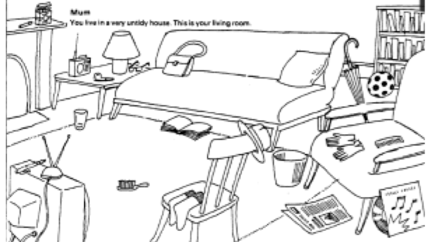 B.  Les Prepositions: Describe in complete sentences where the following things are according to the picture above:Exemple:  the book	Le livre est sous le sofa.1.  the umbrella		__________________________________________________________________2.  the purse		__________________________________________________________________3.  the socks		__________________________________________________________________4.  the gloves		__________________________________________________________________5.  the glasses		__________________________________________________________________6.  the hat			__________________________________________________________________7.  the comb		__________________________________________________________________8.  the brush		__________________________________________________________________C.  Où se trouve?: In which rooms would the following items be located (write all options).1.  le lit		_____________________________________________________________________2.  le bureau	_____________________________________________________________________3.  les étagères	_____________________________________________________________________4.  la table		_____________________________________________________________________5.  la chaise		_____________________________________________________________________6.  la commode	_____________________________________________________________________D. Les pièces de la maison: In which room do you do the following things?1.  C’est là où tu te douches.  C’est __________________________________.2.  C’est là où tu te couches.  C’est _____________________________________.3.  C’est là où tu dînes.  C’est ____________________________________________.4.  C’est là où tu regardes la télévision.  C’est _______________________________.5.  C’est là où tu fais la cuisine.  C’est __________________________________.6.  C’est là où tu te maquilles.  C’est ____________________________.7.  C’est là où tu laves les vêtements.  C’est ____________________________.8.  C’est là où tu t’habilles.  C’est ____________________________.la cuisine                             la salle à manger                        la chambrela salle de bains                   le salon                                      la buanderie